WNIOSEKo wydanie zezwolenia na sprzedaż napojów alkoholowychOznaczenie rodzaju zezwolenia: (zaznaczyć właściwe „X”)„A”  -  do 4,5% zawartości alkoholu oraz na piwo        			     „B”  -  powyżej 4,5% do 18% zawartości alkoholu (z wyjątkiem piwa) „C”  -  powyżej 18% zawartości alkoholu     Oznaczenie przedsiębiorcy: (imię i nazwisko przedsiębiorcy albo nazwa osoby prawnej) 1) …………………………………………………………………………………………………………
2)……………………………………………………………………………………………………….…Miejsce zamieszkania przedsiębiorcy albo siedziba osoby prawnej: 
1)………………………………………………………………………………………………………….2) …………………………………………………………………………………………………………Numer w rejestrze przedsiębiorców w KRS, o ile przedsiębiorca taki numer posiada:…………………NIP:   1) .......................................     2) .......................................     NIP S.C.: ........................................Pełnomocnik*: (imię i nazwisko, adres zamieszkania, nr tel.) ........................................................................................................................................................................................................................................................................................................................................*W przypadku ustanowienia pełnomocnika do wniosku należy dołączyć dokument stwierdzający udzielenie pełnomocnictwa oraz dowód uiszczenia opłaty skarbowej, zgodnie z art. 4 ustawy z dnia 16 listopada 2006 r. o opłacie skarbowej 
(Dz. U. z 2016 r. poz. 1827 z późn. zm.). _______________________________________________________________________________Adres punktu sprzedaży: .................................................................................................................................................................... Lokalizacja punktu sprzedaży: np. budynek wielorodzinny, usługowo-biurowy, kiosk, pawilon ....................................................................Adres punktu składowania napojów alkoholowych (magazynu dystrybucyjnego):....................................................................................................................................................................Przedmiot działalności gospodarczej: handel detaliczny: ................................................................................, czynny w godz.: ....... - .......	                                  (nazwa placówki oraz rodzaj: np. sklep monopolowy, stoisko)	gastronomia: ....................................................................................................................................................................(nazwa lokalu oraz rodzaj: np. pub, kawiarnia, bar, restauracja, klub, mała gastronomia)Uwagi: (adres do korespondencji/inne)........................................................................................................................................................................................................................................................................................................................................    ..............................................................................................                              Czytelny podpis(y) i pieczęć imienna przedsiębiorcy(ów) lub pełnomocnika(ów)** W przypadku prowadzenia działalności na podstawie umowy spółki cywilnej – podpisy wszystkich wspólników.Pouczenie o dokumentach wymaganych do złożenia wniosku – na odwrocie.POUCZENIEDo wniosku o wydanie zezwolenia na sprzedaż napojów alkoholowych należy dołączyć:dokument potwierdzający tytuł prawny wnioskodawcy do lokalu stanowiącego punkt sprzedaży napojów alkoholowych,zgodę właściciela, użytkownika, zarządcy lub administratora budynku, jeżeli punkt sprzedaży będzie zlokalizowany w budynku mieszkalnym wielorodzinnym,decyzję właściwego państwowego inspektora sanitarnego o zatwierdzeniu zakładu,  o której mowa w art. 65 ust. 1 pkt 2 ustawy z dnia 25 sierpnia 2006 r. o bezpieczeństwie żywności i żywienia.Podstawa prawna: art. 18 ust. 6 ustawy z dnia 26 października 1982 r. o wychowaniu w trzeźwości i przeciwdziałaniu alkoholizmowi (Dz. U. z 2016 r. poz. 487 z późn. zm.).Wniosek należy złożyć z kompletem załączników (oryginały dokumentów do wglądu), co najmniej 1 miesiąc przed planowanym rozpoczęciem sprzedaży napojów alkoholowych lub upływem ważności posiadanego dotychczas zezwolenia. Wniosek złożony bez wymaganych dokumentów i nieuzupełniony w wyznaczonym terminie, nie krótszym niż 7 dni od doręczenia wezwania, zostanie pozostawiony bez rozpoznania.Podstawa prawna: art. 64 § 2 ustawy z dnia 14 czerwca 1960 r. Kodeks postępowania administracyjnego (Dz. U. z 2017 r. poz. 1257).Do dokumentu stwierdzającego udzielenie pełnomocnictwa należy dołączyć dowód zapłaty opłaty skarbowej w wysokości 17 zł. Opłatę skarbową należy wnieść gotówką lub bezgotówkowo w na rachunek bankowy Urzędu nr: PKO BP SA nr  07 1020 5226 0000 6202 0519 6920Podstawa prawna: art. 4 ustawy z dnia 16 listopada 2006 r. o opłacie skarbowej (Dz. U. z 2016 r. poz. 1827 z późn. zm.).Oświadczam, iż przyjmuję do wiadomości, że:administratorem tak zebranych danych osobowych jest Gmina Miejska Chojnów, Pl. Zamkowy 1, 59-225 Chojnów, moje dane będą przetwarzane w celu przeprowadzenia postępowań dotyczących zezwoleń na sprzedaż napojów alkoholowych,moje dane bez podstawy prawnej nie zostaną udostępnione innym podmiotom,obowiązek podania danych wynika z ustawy z dnia 14 czerwca 1960 r. Kodeks postępowania administracyjnego (Dz. U. z 2017 r. poz. 1257) oraz ustawy z dnia 26 października 1982 r. o wychowaniu w trzeźwości i przeciwdziałaniu alkoholizmowi (Dz. U. z 2016 r. poz. 487 z późn. zm.),mam prawo dostępu do treści swoich danych oraz ich poprawiania wraz z prawem do kontroli przetwarzania danych zawartych w zbiorze zgodnie z art. 32 ustawy z dnia 29 sierpnia 1997 r. o ochronie danych osobowych (Dz. U. z 2016 r. poz. 922 z późn. zm.).    …………..................................................................................................                                                                     Czytelny podpis(y) i pieczęć imienna przedsiębiorcy(ów) lub pełnomocnika(ów)*Urząd Miejski w Chojnowie
Wydział Rozwoju Gospodarczego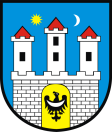 Pl. Zamkowy 1, 59-225 Chojnówtel. 76 818-82-85, 76 818-66-81                 fax. 76 818 75 15                 e-mail: urzad.miejski@chojnow.net.plChojnów, dn. ……………………….Nr tel.  Tel. kom. e-mail